Mjesto i datum,                                                          M.P.                                                              IME, PREZIME OVLAŠTENOG LICAPOTPIS OVLAŠTENOG LICANAPOMENAPotrebno je obavezno poštovati formu pri popunjavanju obrazaca i ništa ne mijenjati u odnosu na već unijeti tekst u obrascu (ne brisati, ne mijenjati radoslijed pitanja i sl.). Program treba napisati tako što se odgovara na pitanja navedena u obrascima – ništa se ne „podrazumijeva“.Aplikacija mora biti popunjena na računaru.PRIJEDLOG PROGRAMA ZA ORGANIZACIJU VELIKIH MEĐUNARODNIH SPORTSKIH TAKMIČENJA I SPORTSKIH TAKMIČENJA OD POSEBNOG ZNAČAJA ZA KANTON SARAJEVOPravo prijave za dodjelu sredstava za sufinansiranje programa iz sporta imaju:Granski sportski savezi registrovani na nivou Bosne i Hercegovine;Granski sportski savezi registrovani na nivou Federacije Bosne i Hercegovine;Granski sportski savezi registrovani na nivou Kantona Sarajevo;Sportski klubovi koji djeluju na području Kantona Sarajevo;Škole i akademije sporta koje djeluju na području Kantona Sarajevo;Sportske organizacije koje djeluju na području Kantona Sarajevo.Opšti kriteriji: Registracija pravnog lica iz tačke 3.1. za dodjelu sredstava; Realizacija programa podnosioca zahtjeva iz tačke 3.1. koji su od interesa za građane Kantona Sarajevo ili doprinose razvoju i afirmaciji Kantona Sarajevo i provode se na području Kantona Sarajevo; Ekonomska i društvena opravdanost programa koji podnosilac predlaže i sprovodi; Program za tekuću godinu sa obrazloženjem; Finansijski plan programa; Izvještaj o urednom finansijskom poslovanju (Izvještaj o finansijskom položaju na kraju godine-Bilans stanja i Izvještaj o prihodima i rashodima-Bilans uspjeha); Finasijski i narativni izvještaj kompletnog programa o utrošku sredstava odobrenih od strane Ministarstva kulture i sporta Kantona Sarajevo u prethodnoj godini; Organizovanost i broj učesnika sportskog takmičenja; Specifićnost potreba, odnosno populacija učesnika sportskog takmičenja;Tradicija organizacije sportskog takmičenja. Potrebni obrasci za prijavu programa: Aplikacioni obrazac (Obrazac 3.); Opšti podaci o sportskoj organizaciji podnosioca prijedloga programa (Obrazac 3.1.); Kalendar programskih aktivnosti (Obrazac 3.2.); Podaci o članovima organa (Obrazac 3.3.); Podaci o zaposlenim i angažovanim licima (Obrazac 3.4.); Organizacija sportskih takmičenja (Obrazac 3.5.); Projekcija prihoda (Obrazac 3.6.); Predračun troškova (Obrazac 3.7.); Izjava ovlaštenog lica (Obrazac 3.8.) – ovjeren od strane nadležne općinske službe;Izjava o neosuđivanosti (Obrazac 3.9.) - ovjeren od strane nadležne općinske službe; Anketa (Obrazac 3.10.);Izjava o partnerstvu (ukoliko podnosilac programa u sprovođenju aktivnosti ima partnera) ovjeren od strane nadležne općinske službe (Obrazac 3.11.).Potrebna dokumentacija za prijavu programa iz sporta: Izvadak iz registra udruženja – ne starije od 3 mjeseca od dana objave Javnog poziva (original ili kopija ovjerena od strane nadležne općinske službe); Uvjerenje o poreznoj registraciji (identifikacioni broj)  - (kopija ovjerena od strane nadležne općinske službe); Razvrstavanje pravnog lica prema klasifikaciji djelatnosti - (kopija ovjerena od strane nadležne općinske službe); Potvrda poslovne banke da račun nije blokiran iz koje se vidi broj transakcijskog računa  - ne starije od 3 mjeseca od dana objave Javnog poziva (original ili kopija ovjerena od strane nadležne općinske službe); Uvjerenje Porezne uprave da porezni obveznik nema duga po osnovu javnih prihoda i da porezni obveznik nema duga po osnovu doprinosa za zdravstveno osiguranje, doprinosa za osiguranje od nezaposlenosti i doprinosa PIO/MIO, kao i poreza na dohodak  - ne starije od 3 mjeseca od dana objave Javnog poziva (original ili kopija ovjerena od strane nadležne općinske službe); Dokaz da je predat narativni i finansijski izvještaj o namjenskom trošenju sredstava na protokol Kantona Sarajevo za projekte odobrene u prethodnoj godini (nije neophodno ponovo dostavljati isti izvještaj (kopija ovjerena od strane nadležne općinske službe); Zapisnik sa sjednice nadležnog tijela (Skupština, Upravni odbor) na kojoj je usvojen Izvještaj o radu sa finansijskim izvještajem za prethodnu godinu (kopija ovjerena od strane nadležne općinske službe); Izvještaj o finansijskom položaju na kraju godine-Bilans stanja i Izvještaj o prihodima i rashodima-Bilans uspjeha za prethodnu godinu sa vidljivim pečatom Finansijsko Informatičke Agencija - (kopije ovjerene od strane nadležne općinske službe).Priložena potrebna dokumentacija za obrazac Programa iz sporta za organizaciju velikih međunarodnih sportskih takmičenja i sportskih takmičenja od posebnog značaja za Kanton Sarajevo Tradicija sportske organizacijeUvjerenje - dokaz o prvoj registraciji izdat od strane nadležnog organa (ovjerena kopija od strane nadležne općinske službe); Broj prijavljenih aktivnih članova sportske organizacije registovane kod matičnog strukovnog saveza u tekućoj takmičarskoj sezoniZvanični dopis iz matičnog stukovnog saveza, ime i prezime i uzrasna kategorija (original ili ovjerena kopija od strane nadležne općinske službe);Ostvareno sportsko dostignuće – najbolji plasman u prethodnoj ili tekućoj takmičarskoj sezoni:Zvanična potvrda iz matičnog strukovnog saveza (original ili ovjerena kopija od strane nadležne općinske službe).Kako se prijaviti?Aplikacija predloženog programa se dostavlja redoslijedom kako je navedeno u Javnom pozivu i treba biti uvezana u cjelinu (jamstvenik, spirala), u suprotnom će se smatrati neurednom i neće se razmatrati;Sve stranice aplikacije moraju biti numerisane (može i ručno zbog priloga koji se računaju u ukupan broj stranica), ispečaćene i potpisane od strane ovlaštene osobe za predstavljanje i zastupanje, u suprotnom će se smatrati neurednom i neće se razmatrati;Sva dokumentacija podnesena na Javni poziv mora biti original ili ovjerena kopija kod nadležne općinske službe (Nedostavljati dokumentaciju koja se ne traži u Javnom pozivu), u suprotnom aplikacija se ne uzima u razmatranje;Aplikacija se dostavlja u zatvorenoj koverti. Adresa primaoca mora se nalaziti u desnom donjem dijelu pošiljke koja mora sadržati: Ministarstvo kulture i sporta Kantona SarajevoReisa Džemaludina Čauševića br. 171000 SarajevoPrijava programa iz oblasti sporta „Prijedlog programa organizacija velikih međunarodnih sportskih takmičenja i sportskih takmičenja od posebnog značaja za Kanton Sarajevo“ Adresa pošiljaoca Aplikacije mora se upisati u lijevom gornjem dijelu adresne strane ili na poleđini pošiljke koja mora sadržati:Tačan naziv podnosioca aplikacijeAdresa podnosioca aplikacijeMjesto podnosioca aplikacijeAPLIKACIONI OBRAZAC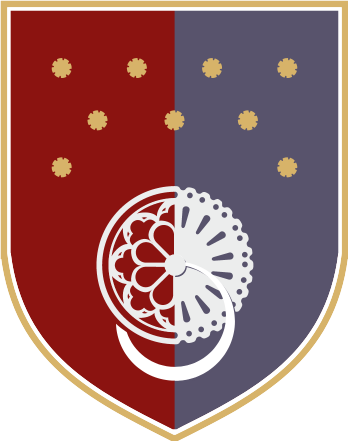 MINISTARSTVO KULTURE I SPORTAKANTONA SARAJEVOPRIJEDLOG PROGRAMA ZA ORGANIZACIJU VELIKIH MEĐUNARODNIH SPORTSKIH TAKMIČENJA I SPORTSKIH TAKMIČENJA OD POSEBNOG ZNAČAJA ZA KANTON SARAJEVOKOJE PREDLAŽU GRANSKI SPORTSKI SAVEZI REGISTROVANI NA NIVOU BIH, GRANSKI SPORTSKI SAVEZI REGISTROVANI NA NIVO FEDERACIJE BIH, GRANSKI SPORTSKI SAVEZI REGISTROVANI NA NIVOU KANTONA SARAJEVO, SPORTSKI KLUBOVI, ŠKOLE I AKADEMIJE SPORTA, SPORTSKE ORGANIZACIJEU 2024. GODINIPUNI NAZIV ORGANIZACIJE: